Городской округ «Закрытое административно – территориальное образование  Железногорск Красноярского края»АДМИНИСТРАЦИЯ ЗАТО  г. ЖЕЛЕЗНОГОРСКПОСТАНОВЛЕНИЕ12.05.2020                                                                                                                                      855г. Железногорск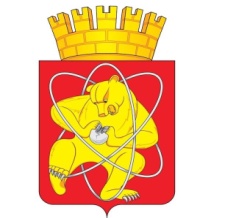 О внесении изменений в постановление Администрации ЗАТО г. Железногорск «Об обеспечении работы дежурных групп для воспитанников муниципальных дошкольных образовательных учреждений (детских садов)» от 30.04.2020 № 829В соответствии с Указом Губернатора Красноярского края от 11.05.2020 
№ 115-уг «О внесении изменений в Указ Губернатора Красноярского края от 27.03.2020 № 71-уг «О дополнительных мерах, направленных на предупреждение распространения коронавирусной инфекции, вызванной 2019-nCoV, на территории Красноярского края», Постановлением Правительства Красноярского края от 01.04.2020 № 188-п "Об утверждении Порядка установления и соблюдения предписаний и ограничений гражданами режима самоизоляции в период распространения коронавирусной инфекции (2019-nСoV) на территории Красноярского края", руководствуясь Уставом ЗАТО Железногорск,ПОСТАНОВЛЯЮ:1. Внести в постановление Администрации ЗАТО 
г.  Железногорск «Об обеспечении работы дежурных групп для воспитанников муниципальных дошкольных образовательных учреждений (детских садов)» от 30.04.2020 № 829 следующие изменения:1.1. В пункте 8 постановления слова «действует до 08.05.2020» заменить словами «действует до 13.05.2020».2. Контроль над исполнением настоящего постановления возложить на заместителя Главы ЗАТО г. Железногорск по социальным вопросам 
Е.А. Карташова. 3. Настоящее постановление вступает в силу со дня подписания и действует до 13.05.2020. Глава ЗАТО г. Железногорск         				                            И.Г. Куксин 